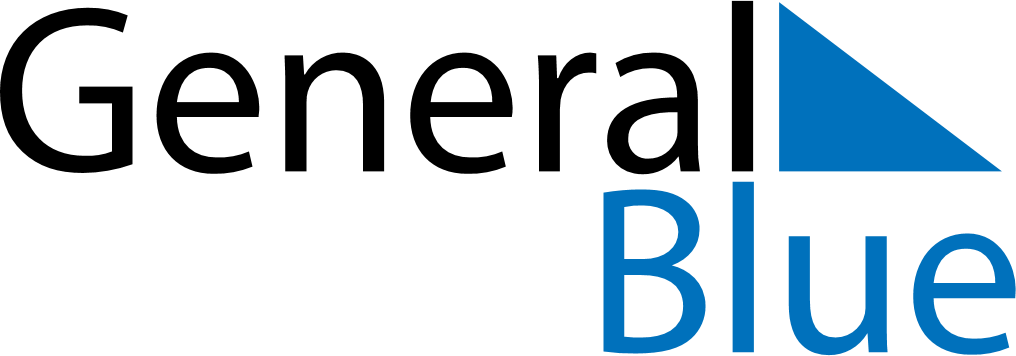 February 2018February 2018February 2018February 2018February 2018February 2018KosovoKosovoKosovoKosovoKosovoKosovoMondayTuesdayWednesdayThursdayFridaySaturdaySunday123456789101112131415161718Independence Day19202122232425262728NOTES